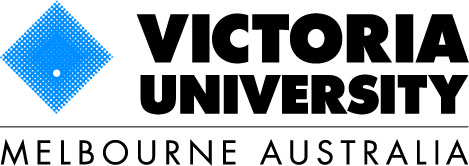 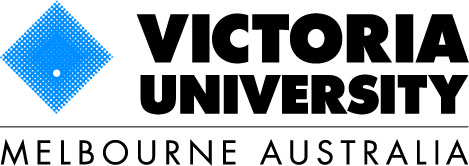 Student DeclarationI, (student name) (Date of Birth: DD/MM/YYYY), (VU Student ID No:XXXXXX) acknowledge that:My electronic Confirmation of Enrolment (eCoE) will be conditional and I will be required to meet the condition(s) as outlined on my Letter of Offer. If I do not meet these condition(s), I will not be permitted to enrol into the (Insert course name) at Victoria University for Semester 2, 2017;Upon meeting the condition(s) as outlined on my Letter of Offer, I will forward all relevant documentation to Victoria University. .If I do not provide Victoria University with the relevant documentation satisfying the condition(s) as outlined on my Letter of Offer by 15th July 2017, my offer will be withdrawn (or deferred at my request), my electronic Confirmation of Enrolment (eCoE) will be cancelled immediately, and the Department of Immigration and Border Protection (DIBP) will be notified.Should I be in Australia at the time of my eCoE being cancelled, my student visa may be cancelled by DIBP, and unless I obtain a new valid visa, I may be required to leave Australia. It will be my responsibility to contact DIBP in regards to the status and validity of my student visa at all times.Victoria University will not be liable for any costs (including travel and living expenses) associated with my not meeting the condition(s) outlined on my Letter of Offer, or the cancelation of my eCoE and/or student visa.If I am unable to meet the condition(s) outlined on my Letter of Offer  by 15th July 2017 and my eCoE is cancelled, I will be entitled to apply for a refund which will be assessed according to Victoria University’s refund policy  - http://www.vu.edu.au/courses/fees-assistance/refunds/international-refunds Signature: X ______________________________________________     Date:	__________________Parent/guardian’s signature: X ________________________________    Date:     _________________(If the person accepting the offer is under 18 years of age.)Agent DeclarationAs the applicant’s official representative, I have ensured the applicant understands the consequences of not meeting the conditions of their offer as stipulated in this letter. Signature: X ________________________ Name: __________________ Date:___________________